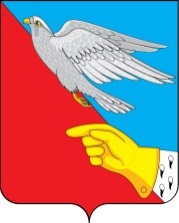 СОВЕТВасильевского сельского поселенияШуйского муниципального района Ивановской области третьего созыва 155926,  Ивановская область,  Шуйский  район, село  Васильевское,  ул. Советская, д.1РЕШЕНИЕ от 21.03.2023 г.                                                                                                    № 1О проведении конкурса по отбору кандидатур на должность Главы Васильевского сельского поселения Шуйского муниципального районаНа основании  Федерального закона от 06.10.2003 № 131-ФЗ «Об общих принципах организации местного самоуправления в Российской Федерации», Закона Ивановской области от 18.11.2014 № 86-ОЗ «О некоторых вопросах формирования, организации и деятельности органов местного самоуправления муниципальных образований Ивановской области», Устава Васильевского сельского поселения Шуйского муниципального района, Положения о порядке проведения конкурса по отбору кандидатур на должность Главы Васильевского сельского поселения Шуйского муниципального района, утвержденного Решением Совета Васильевского сельского поселения Шуйского муниципального района от 01.10.2020 № 6 Совет Васильевского сельского поселения Шуйского муниципального района,                                               Р Е Ш И Л:1. Провести конкурс по отбору кандидатур на должность Главы Васильевского сельского поселения Шуйского муниципального района (далее конкурс):2. Установить:- дату проведения конкурса  - 14 апреля 2023 года;- время проведения конкурса  - 14 ч. 00 мин. (время московское);- место проведения конкурса  - Администрация Васильевского сельского поселения по адресу: Ивановская область, Шуйский район, с. Васильевское, ул. Советская, д. 1 каб. 2.3. Установить:- дату начала приема документов для участия в конкурсе – 24 марта 2023 года, дату окончания приема документов для участия в конкурсе - 12 апреля 2023 года (кроме выходных (суббота, воскресенье) и нерабочих праздничных дней), - время приема документов для участия в конкурсе - понедельник-пятница с _8_ час. _00_ мин. до 16__ час. _00_ мин. (время московское),- место приема документов для участия в конкурсе - Администрация Васильевского сельского поселения по адресу: Ивановская область, Шуйский район, с. Васильевское, ул. Советская, д. 1 каб. 2.- контактный телефон – 8 (49351) 34-183.2.  Утвердить условия конкурса (прилагаются). 3. Опубликовать настоящее решение в газете «Шуйские известия» и разместить на официальном сайте Васильевского сельского поселения Шуйского муниципального района.4. Настоящее Решение вступает в силу с момента его официального опубликования (обнародования).И.О. Главы Васильевского сельского поселения                     Д.В. Худяков Председатель Совета  Васильевского сельского поселения                                           М.В. БлагинаПриложение к Решению СоветаВасильевского сельского поселенияот  21.03.2023 г.  № 1Условия проведения конкурса по отбору кандидатур на должность Главы Васильевского сельского поселения Шуйского муниципального района 1. Конкурс проводится в соответствии с Положением о порядке проведения конкурса по отбору кандидатур на должность Главы Васильевского сельского поселения Шуйского муниципального района, утвержденным Решением Совета Васильевского сельского поселения Шуйского муниципального района области от 01.10.2020 № 6.Положение обнародовано 01.10.2020 года и размещено на официальном сайте Администрации Васильевского сельского поселения Шуйского муниципального района в сети Интернет - http://wasil-admin.ru2. Право на участие в конкурсе имеют граждане Российской Федерации, достигшие на день проведения конкурса 18 лет.На основании международных договоров Российской Федерации и в порядке, установленном законом, иностранные граждане, постоянно проживающие на территории [наименование муниципального образования Ивановской области], имеют право участвовать в конкурсе на тех же условиях, что и граждане Российской Федерации.3. Для участия в конкурсе гражданин лично представляет в конкурсную комиссию:1) заявление в письменной форме об участии в конкурсе по форме согласно приложению № 1 к Положению о порядке проведения конкурса по отбору кандидатур на должность Главы  [наименование муниципального образования Ивановской области] (приложение №1 к настоящим условиям)  в двух экземплярах;2) копию паспорта или заменяющего его документа, удостоверяющего личность гражданина, выданного уполномоченным государственным органом;3) согласие на обработку персональных данных по форме согласно приложению № 2 к Положению о порядке проведения конкурса по отбору кандидатур на должность Главы  [наименование муниципального образования Ивановской области] (приложение №2 к настоящим условиям);4) справку о наличии (отсутствии) судимости и (или) факта уголовного преследования либо о прекращении уголовного преследования.4. Помимо обязательного перечня документов, указанных в пункте 3 настоящих условий, гражданин может представить в конкурсную комиссию документы, подтверждающие уровень его профессионального образования, профессиональные знания и навыки: копию трудовой книжки и (или) сведения о трудовой деятельности, предусмотренные статьей 66.1 Трудового кодекса Российской Федерации, копии документов, подтверждающих профессиональное образование, квалификацию, рекомендательные письма, характеристику с места работы, документы, подтверждающие прохождение профессиональной переподготовки, стажировки, повышения квалификации, документы, свидетельствующие о наградах, о присвоении ученых степеней и иные документы по усмотрению гражданина. Если гражданин менял фамилию, или имя, или отчество, представляются также копии подтверждающих документов.5. Копии документов, указанных в пунктах 3 и 4 настоящих условий, принимаются при предъявлении оригинала и заверяются секретарем конкурсной комиссии либо должны быть нотариально заверены. Копия трудовой книжки может быть заверена кадровой службой по месту работы гражданина.6. Заявление об участии в конкурсе (далее - заявление) регистрируется в журнале регистрации заявлений с указанием даты его подачи, перечня прилагаемых к нему документов (копий документов) и присвоением порядкового регистрационного номера.Заявление подлежит регистрации только при условии представления одновременно с ним всех документов, предусмотренных пунктом 3 настоящих условий. Иные документы могут быть представлены гражданином дополнительно в любое установленное для приема документов время, но не позднее дня окончания их приема. Иные документы также подлежат регистрации в журнале регистрации заявлений.7. Заявление и соответствующие документы подаются гражданином лично секретарю конкурсной комиссии.Не допускается подача заявления и документов через поверенного, путем их направления по почте, курьерской связью, с использованием факсимильной и иных видов связи.Факт подачи документов удостоверяется подписью секретаря конкурсной комиссии в заявлении, представленном гражданином в двух экземплярах (один экземпляр остается в конкурсной комиссии, другой возвращается гражданину).8. Несвоевременное или неполное представление документов, предусмотренных пунктом 3 настоящих условий, является основанием для отказа лицу в их приеме для участия в конкурсе.В случае представления неполного пакета документов гражданин вправе в пределах установленных решением [наименование представительного органа муниципального образования Ивановской области]  сроков приема документов повторно обратиться в конкурсную комиссию с заявлением с обязательным приложением всех документов, предусмотренных пунктом 3 настоящих условий.9. Документы, представленные гражданином, рассматриваются конкурсной комиссией.С целью проверки достоверности сведений, указанных гражданином в заявлении, представленных им документах, а также для установления обстоятельств, препятствующих гражданину участвовать в конкурсе, конкурсная комиссия в пределах действующего законодательства Российской Федерации вправе запрашивать в соответствующих органах необходимую для этого информацию.10. Конкурсная комиссия обязана рассмотреть представленные гражданином документы, указанные в пункте 3 настоящих условий, не позднее 10 дней после дня окончания приема документов для участия в конкурсе и принять решение о регистрации кандидата на должность Главы [наименование муниципального образования Ивановской области] либо об отказе в регистрации.О принятом решении конкурсная комиссия уведомляет гражданина любым доступным способом, позволяющим достоверно установить, что уведомление доставлено адресату.В случае принятия конкурсной комиссией решения об отказе в регистрации кандидата в уведомлении указываются причины такого отказа.11. Кандидатом на должность Главы [наименование муниципального образования Ивановской области] может быть зарегистрирован гражданин, который на день проведения конкурса не имеет в соответствии с Федеральным законом от 12.06.2002 № 67-ФЗ «Об основных гарантиях избирательных прав и права на участие в референдуме граждан Российской Федерации» ограничений пассивного избирательного права для избрания выборным должностным лицом местного самоуправления.Не может быть зарегистрирован кандидатом на должность Главы [наименование муниципального образования Ивановской области] гражданин Российской Федерации:1) признанный судом недееспособным или содержащийся в местах лишения свободы по приговору суда;2) имеющий гражданство (подданство) иностранного государства либо вид на жительство или иной документ, подтверждающий право на постоянное проживание гражданина Российской Федерации на территории иностранного государства. Указанный гражданин вправе быть избранным главой муниципального образования, если это предусмотрено международным договором Российской Федерации.3) осужденный к лишению свободы за совершение тяжких и (или) особо тяжких преступлений и имеющий на день проведения конкурса неснятую и непогашенную судимость за указанные преступления;4) осужденный к лишению свободы за совершение тяжких преступлений, судимость которого снята или погашена, - до истечения десяти лет со дня снятия или погашения судимости;5) осужденный к лишению свободы за совершение особо тяжких преступлений, судимость которого снята или погашена, - до истечения пятнадцати лет со дня снятия или погашения судимости;6) осужденный за совершение преступлений экстремистской направленности, предусмотренных Уголовным кодексом Российской Федерации, и имеющий на день проведения конкурса неснятую и непогашенную судимость за указанные преступления, а также осужденные за совершение указанных преступлений, судимость которых снята или погашена, - до истечения пяти лет со дня снятия или погашения судимости, если на такое лицо не распространяется действие подпунктов 4 и 5 настоящего пункта;7) осужденные к лишению свободы за совершение преступлений, предусмотренных статьей 106, частью второй статьи 107, частью третьей статьи 110.1, частью второй статьи 112, частью второй статьи 119, частью первой статьи 126, частью второй статьи 127, частью первой статьи 127.2, частью второй статьи 133, частью первой статьи 134, статьей 136,частями второй и третьей статьи 141, частью первой статьи 142, статьей 142.1, частями первой и третьей статьи 142.2, частью первой статьи 150, частью второй статьи 158, частями второй и пятой статьи 159, частью второй статьи 159.1, частью второй статьи 159.2, частью второй статьи 159.3, частью второй статьи 159.5, частью второй статьи 159.6, частью второй статьи 160, частью первой статьи 161, частью второй статьи 167, частью третьей статьи 174, частью третьей статьи 174.1, частью второй статьи 189, частью первой статьи 200.2, частью второй статьи 200.3, частью первой статьи 205.2, частью второй статьи 207.2, статьей 212.1, частью первой статьи 228.4, частью первой статьи 230, частью первой статьи 232, частью первой статьи 239, частью второй статьи 243.4, частью второй статьи 244, частью первой.1 статьи 258.1, частями первой и второй статьи 273, частью первой статьи 274.1, частью второй статьи 280, частью второй статьи 280.1, частью первой статьи 282, частью третьей статьи 296, частью третьей статьи 309, частями первой и второй статьи 313, частью первой статьи 318, частью второй статьи 354, частью второй статьи 354.1 Уголовного кодекса Российской Федерации, и имеющие на день проведения конкурса неснятую и непогашенную судимость за указанные преступления, а также осужденные к лишению свободы за совершение указанных преступлений, судимость которых снята или погашена, - до истечения пяти лет со дня снятия или погашения судимости.8) подвергнутый административному наказанию за совершение административных правонарушений, предусмотренных статьями 20.3 и 20.29 Кодекса Российской Федерации об административных правонарушениях, если конкурс состоится до окончания срока, в течение которого лицо считается подвергнутым административному наказанию;9) в отношении которого вступившим в силу решением суда установлен факт нарушения ограничений, предусмотренных пунктом 1 статьи 56 Федерального закона от 12.06.2002 № 67-ФЗ «Об основных гарантиях избирательных прав и права на участие в референдуме граждан Российской Федерации», либо совершения действий, предусмотренных подпунктом «ж» пункта 7 и подпунктом «ж» пункта 8 статьи 76 Федерального закона от 12.06.2002 № 67-ФЗ «Об основных гарантиях избирательных прав и права на участие в референдуме граждан Российской Федерации», если указанные нарушения либо действия совершены до дня проведения конкурса в течение установленного Уставом[наименование муниципального образования Ивановской области] в соответствии с Законом Ивановской области от 18.11.2014 № 86-ОЗ «О некоторых вопросах формирования, организации и деятельности органов местного самоуправления муниципальных образований Ивановской области» срока полномочий Главы [наименование муниципального образования Ивановской области];10) в отношении которого вступило в силу решение суда о лишении его права занимать государственные и (или) муниципальные должности в течение определенного срока, если конкурс состоится до истечения указанного срока.Если срок действия ограничений пассивного избирательного права, предусмотренных подпунктами 4, 5, 6 и 7 настоящего пункта, истекает до дня проведения конкурса, гражданин, пассивное избирательное право которого было ограничено, вправе в установленном порядке быть кандидатом на должность Главы [наименование муниципального образования Ивановской области].Если деяние, за совершение которого был осужден гражданин, в соответствии с новым уголовным законом не признается тяжким или особо тяжким преступлением, действие ограничений пассивного избирательного права, предусмотренных подпунктами 3 - 5 настоящего пункта, прекращается со дня вступления в силу этого уголовного закона.Если тяжкое преступление, за совершение которого был осужден гражданин, в соответствии с новым уголовным законом признается особо тяжким преступлением или если особо тяжкое преступление, за совершение которого был осужден гражданин, в соответствии с новым уголовным законом признается тяжким преступлением, ограничения пассивного избирательного права, предусмотренные подпунктами 4 и 5 настоящего пункта, действуют до истечения десяти лет со дня снятия или погашения судимости.12. Не может быть зарегистрирован кандидатом на должность Главы [наименование муниципального образования Ивановской области] иностранный гражданин, за исключением случая, предусмотренного абзацем вторым пункта 1 настоящих условий.13. Не может быть зарегистрирован кандидатом на должность Главы [наименование муниципального образования Ивановской области] гражданин, замещавший должность Главы [наименование муниципального образования Ивановской области] и ушедший с указанной должности в отставку по собственному желанию, в том числе в связи с избранием его депутатом либо на иную выборную должность, замещение которой несовместимо со статусом Главы [наименование муниципального образования Ивановской области], либо отрешенный от должности Главы [наименование муниципального образования Ивановской области] Губернатором Ивановской области, если конкурс назначен в связи с указанными обстоятельствами.14. В целях обеспечения высокого профессионального уровня Главы [наименование муниципального образования Ивановской области] для осуществления полномочий по решению вопросов местного значения при проведении конкурса предпочтение отдается кандидатам, имеющим высшее образование, удостоверенное дипломом государственного образца, и (или) профессиональные знания и навыки работы на руководящих должностях в области финансов, права, промышленного производства, иных отраслей экономики или социальной сферы, на высших или главных должностях муниципальной (государственной) службы либо на постоянной основе на выборных муниципальных (государственных) должностях.15. Зарегистрированный кандидат на должность Главы  [наименование муниципального образования Ивановской области] вправе в любое время до принятия конкурсной комиссией решения о представлении [наименование представительного органа муниципального образования Ивановской области] кандидатур на должность Главы [наименование муниципального образования Ивановской области] представить письменное заявление о снятии своей кандидатуры с конкурса.Приложение №1к условиям проведения конкурсапо отбору кандидатур на должностьГлавы Васильевского сельского поселенияШуйского муниципального районаВ  комиссию  по проведению конкурсапо  отбору  кандидатур на должностьГлавы ____________________________ наименование муниципального образования Ивановской области(далее – конкурсная комиссия)от __________________________________________________________________,(фамилия, имя, отчество указываются полностью)год рождения _____________________,зарегистрированного(ой) по адресу:_____________________________________________________________________,проживающего(ей) по адресу:_____________________________________________________________________, паспорт ________________________________________________________________________________________________, телефон___________________________________Заявление об участии в конкурсе    Прошу  допустить к участию в конкурсе по отбору кандидатур на должность Главы [наименование муниципального образования Ивановской области].    Сообщаю       следующие       сведения       о      судимости:__________________________________________________________________________.    Уведомляю,   что  на  момент  предоставления  документов  в  конкурсную комиссию:    о  наличии  (отсутствии) гражданства иностранного государства, или вида на   жительство,  или    иного    документа,   подтверждающего   право   на постоянное   проживание  гражданина   Российской  Федерации  на  территории иностранного          государства (нужное подчеркнуть)______________________________________________;    не  имею в соответствии с Федеральным законом от 12.06.2002 № 67-ФЗ «Об основных  гарантиях  избирательных  прав  и  права на участие в референдуме граждан  Российской  Федерации» ограничений пассивного избирательного права для избрания выборным должностным лицом местного самоуправления.    С  проведением  процедуры  оформления допуска к сведениям, составляющим государственную и иную охраняемую законом тайну, согласен(а).    В случае избрания [наименование представительного органа муниципального образования Ивановской области] меня Главой [наименование муниципального образования Ивановской области]из  числа  кандидатур,  представленных  конкурсной комиссией по результатам конкурса,  обязуюсь  прекратить  деятельность,  несовместимую  с замещением должности Главы [наименование муниципального образования Ивановской области].Приложение (перечень представленных документов):1. ______________________________________________________, на _____ листах;2. ______________________________________________________, на _____ листах;3. ______________________________________________________, на _____ листах;4. ______________________________________________________, на _____ листах;5. ______________________________________________________, на _____ листах;6. ______________________________________________________, на _____ листах;7. ______________________________________________________, на _____ листах;8. ______________________________________________________, на _____ листах;9. ______________________________________________________, на _____ листах;10. _____________________________________________________, на _____ листах.«___» _____________ 20___ г.                        _______________________                                                            подписьЗаявление и указанные документы к нему принял(а):секретарь конкурсной комиссии:___________________________________________________________________________                                   (ФИО)«___» _____________ 20___ г.          _______________подписьПриложение №2к условиям проведения конкурсапо отбору кандидатур на должностьГлавы Васильевского сельского поселенияШуйского муниципального района                                         В комиссию  по проведению конкурса                                         по отбору кандидатур                                         на должность Главы                                         ______________________________                                                         наименование муниципального         образования Ивановской области                                         (далее –конкурсная комиссия)                                         от _______________________________                                         __________________________________                                         _________________________________,                                         проживающего(ей) по адресу:                                         __________________________________                                         __________________________________                                         _________________________________,                                         документ, удостоверяющий личность:                                         _________________________________,                                         серия __________ № ______________,                                         когда, кем выдан _________________                                         __________________________________Согласиена обработку персональных данныхДаю согласие на обработку [наименование представительного органа муниципального образования Ивановской области]и конкурсной комиссией(указать адрес оператора (представительного органа), получающего согласие) своих персональных данных с использованием средств автоматизации и без использования средств автоматизации, включая их получение в письменной и устной формах у третьей стороны, в соответствии с Федеральным законом от 27.07.2006 № 152-ФЗ «О персональных данных» с целью подготовки документов для проведения конкурса по отбору кандидатур на должность Главы [наименование муниципального образования Ивановской области].Согласие дано на обработку следующих персональных данных:- фамилия, имя, отчество;- должность и место работы;- дата рождения;- место рождения;- домашний адрес;- сведения об образовании (с указанием года окончания учебного заведения, наименования учебного заведения, специальности по диплому);- ученая степень, ученое звание;- сведения о трудовой деятельности;- сведения о семейном положении;- сведения о наградах (поощрениях) и званиях (с указанием даты и номера документа, подтверждающего награждение (поощрение));- сведения о судимости;- биометрических персональных данных (указать, например, фотографическое изображение);    - ____________________________________________________________________.             (подлежит заполнению при наличии иных персональных данных)Действия с моими персональными данными при подготовке документов для проведения конкурса по отбору кандидатур на должность Главы [наименование муниципального образования Ивановской области] включают в себя сбор персональных данных, запись, их накопление, хранение, систематизацию и уточнение (обновление, изменение), обезличивание и передачу (распространение, предоставление) сторонним организациям, удаление.Настоящее согласие действует с даты его представления в конкурсную комиссию до даты его отзыва. Отзыв настоящего согласия осуществляется в письменной форме путем подачи письменного заявления в[наименование представительного органа муниципального образования Ивановской области] и (или) в конкурсную комиссию.«___» ____________ 20___ г.              ______________________     __________________подпись                           ФИО